CHAPTER 713REHABILITATION ACT§3051.  Short title(REPEALED)SECTION HISTORYPL 1969, c. 457, §1 (NEW). PL 1993, c. 708, §A2 (RP). §3052.  Rehabilitation services unit created(REPEALED)SECTION HISTORYPL 1969, c. 457, §1 (NEW). PL 1975, c. 293, §4 (AMD). PL 1993, c. 708, §A3 (RP). §3053.  Authority(REPEALED)SECTION HISTORYPL 1969, c. 457, §1 (NEW). PL 1975, c. 293, §4 (AMD). PL 1993, c. 708, §A3 (RP). §3054.  Definitions(REPEALED)SECTION HISTORYPL 1969, c. 457, §1 (NEW). P&SL 1975, c. 90, §§SEC.E,1,2 (AMD). PL 1975, c. 293, §4 (AMD). PL 1993, c. 708, §A3 (RP). §3055.  Powers and duties of department(REPEALED)SECTION HISTORYPL 1969, c. 457, §1 (NEW). PL 1985, c. 768, §§2,3 (AMD). PL 1993, c. 708, §A4 (RP). §3056.  Acceptance of federal provisions(REPEALED)SECTION HISTORYPL 1969, c. 457, §1 (NEW). PL 1977, c. 78 (AMD). PL 1981, c. 470, §A96 (AMD). PL 1993, c. 708, §A5 (RP). §3057.  Receipt and disbursement of funds(REPEALED)SECTION HISTORYPL 1969, c. 457, §1 (NEW). PL 1993, c. 708, §A6 (RP). §3058.  Gifts(REPEALED)SECTION HISTORYPL 1969, c. 457, §1 (NEW). PL 1975, c. 771, §221 (AMD). PL 1993, c. 708, §A7 (RP). §3059.  Determination of disability; federal-state agreementThe department is designated as the state agency to make determination of disability required under the Federal Social Security Act and acts amendatory thereof and additional thereto, and the commissioner, subject to the approval of the Governor, is authorized and empowered to enter into an agreement on behalf of the State with the designated federal official to carry out the Federal Social Security Act and acts amendatory thereof and additional thereto relating to the making of determinations of disability.  [PL 1975, c. 771, §222 (AMD).]SECTION HISTORYPL 1969, c. 457, §1 (NEW). PL 1975, c. 771, §222 (AMD). §3060.  Maintenance not assignable(REPEALED)SECTION HISTORYPL 1969, c. 457, §1 (NEW). PL 1993, c. 708, §A8 (RP). §3061.  Hearings and judicial review(REPEALED)SECTION HISTORYPL 1969, c. 457, §1 (NEW). PL 1977, c. 694, §367 (AMD). PL 1993, c. 708, §A9 (RP). §3062.  Misuse of lists and records(REPEALED)SECTION HISTORYPL 1969, c. 457, §1 (NEW). PL 1993, c. 708, §A10 (RP). §3063.  Employees not to engage in political activities(REPEALED)SECTION HISTORYPL 1969, c. 457, §1 (NEW). PL 1993, c. 708, §A10 (RP). §3064.  Continuing study of rehabilitation needs(REPEALED)SECTION HISTORYPL 1969, c. 457, §1 (NEW). PL 1993, c. 708, §A10 (RP). §3065.  Vocational Rehabilitation Services unit(REPEALED)SECTION HISTORYPL 1969, c. 457, §1 (NEW). PL 1993, c. 708, §A10 (RP). §3066.  Provision of vocational rehabilitation services(REPEALED)SECTION HISTORYPL 1969, c. 457, §1 (NEW). PL 1993, c. 708, §A10 (RP). §3067.  Regulations(REPEALED)SECTION HISTORYPL 1969, c. 457, §1 (NEW). PL 1979, c. 553, §1 (AMD). PL 1993, c. 708, §A11 (RP). The State of Maine claims a copyright in its codified statutes. If you intend to republish this material, we require that you include the following disclaimer in your publication:All copyrights and other rights to statutory text are reserved by the State of Maine. The text included in this publication reflects changes made through the First Regular and First Special Session of the 131st Maine Legislature and is current through November 1. 2023
                    . The text is subject to change without notice. It is a version that has not been officially certified by the Secretary of State. Refer to the Maine Revised Statutes Annotated and supplements for certified text.
                The Office of the Revisor of Statutes also requests that you send us one copy of any statutory publication you may produce. Our goal is not to restrict publishing activity, but to keep track of who is publishing what, to identify any needless duplication and to preserve the State's copyright rights.PLEASE NOTE: The Revisor's Office cannot perform research for or provide legal advice or interpretation of Maine law to the public. If you need legal assistance, please contact a qualified attorney.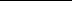 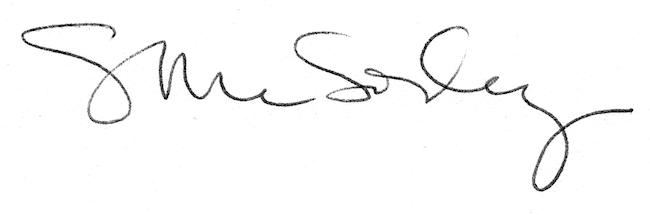 